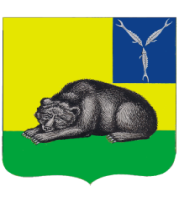 ВОЛЬСКОЕ МУНИЦИПАЛЬНОЕ СОБРАНИЕВОЛЬСКОГО МУНИЦИПАЛЬНОГО РАЙОНАСАРАТОВСКОЙ ОБЛАСТИРЕШЕНИЕ   от 31.07.2017 г.                              № 5/12-117                                    г. ВольскОб утверждении Положения о порядке присвоениязвания «Почетный гражданин Земли Вольской» иПоложения о комиссии по присвоению звания «Почетный гражданин Земли Вольской»           В целях признания выдающихся заслуг и достижений граждан, внесших значительный вклад в развитие производства, науки, образования, культуры, здравоохранения, краеведения, сельского хозяйства в г. Вольске и Вольском районе, проявивших личное мужество и героизм при исполнении гражданского долга по защите Отечества, прав и свобод человека, на основании ст.19 Устава Вольского муниципального района, Вольское муниципальное Собрание                                                     РЕШИЛО:     	1.  Утвердить Положение о порядке присвоения звания «Почетный гражданин Земли Вольской» (Приложение №1).     	2. Утвердить Положение о комиссии по присвоению звания «Почетный гражданин Земли Вольской» (Приложение №2).     	3. Утвердить состав комиссии по присвоению звания «Почетный гражданин Земли Вольской» (Приложение №3).     	4. Считать статус «Почетного гражданина г.Вольска» приравненным к статусу «Почетного гражданина Земли Вольской».     	5. Признать утратившими силу:- решение Вольского муниципального Собрания от 25.04.2007 года № 3/20-273 «Об утверждении Положений о порядке присвоения звания «Почетный гражданин Земли Вольской» и комиссии по присвоению звания «Почетный гражданин земли Вольской», - решение Вольского муниципального Собрания от 02.11.2009 г. № 3/50-650  «О внесении изменений в решение Вольского муниципального Собрания от 25.04.2007 года № 3/20-273 «Об утверждении Положений о  порядке присвоения звания «Почетный гражданин Земли Вольской» и комиссии по присвоению звания «Почетный гражданин Земли Вольской», - решение Вольского муниципального Собрания от 02.03.2010 г. № 3/55-736 «О внесении изменений в решение Вольского муниципального Собрания от 25.04. 2007 года № 3/20-273 «Об утверждении Положений о порядке присвоения звания «Почетный гражданин Земли Вольской» и комиссии по присвоению звания «Почетный гражданин Земли Вольской»,  - решение Вольского муниципального Собрания  от 23.12.2010 г.  № 3/64-841 «О внесении изменений в решение Вольского муниципального Собрания от 25.04. 2007 года № 3/20-273 «Об утверждении Положений о порядке присвоения звания «Почетный гражданин Земли Вольской» и комиссии по присвоению звания «Почетный гражданин Земли Вольской» в редакции  решений от 02.11.2009 г. № 3/50-650, от 02.03.2010 года № 3/55-736», - решение Вольского муниципального Собрания от 05.04.2012г.                             № 4/14-96  «О внесении изменений в решение муниципального Собрания от 25.04.2007 года № 3/20-273 «Об утверждении Положений о порядке присвоения звания «Почетный гражданин Земли Вольской» и комиссии по присвоению звания «Почетный гражданин Земли Вольской»,  - решение Вольского муниципального Собрания от  22.10.2012 г.  № 4/21- 140 «О внесении изменений в решение  от 25.04.2007 г. № 3/20-273 «Об утверждении Положений о порядке  присвоения звания «Почетный гражданин Земли Вольской» и комиссии по присвоению звания «Почетный гражданин земли Вольской», - решение Вольского муниципального Собрания от 08.12.2014 г.                         № 4/48-360  «О внесении  изменений в Положение о порядке присвоениязвания  «Почётный гражданин Земли Вольской» и в Положение о комиссии по присвоению звания «Почётный гражданин Земли Вольской», утверждённые решением Вольского  муниципального Собрания  от 25.04.2007 года № 3/20-273».6. Контроль  за исполнением настоящего решения возложить на Главу Вольского муниципального района и Председателя Вольского муниципального Собрания в пределах компетенции.7. Решение вступает в силу с момента официального опубликования.Глава Вольскогомуниципального района						      В.Г. МатвеевПредседатель Вольскогомуниципального Собрания                                                        А.И. Краснов                                      Приложение № 1 к Решению                                                            Вольского муниципального Собрания                                            от 31.07.2017 г. № 5/12-117 ПОЛОЖЕНИЕ о порядке присвоения звания «Почетный гражданин Земли Вольской»Глава 1Статья 1.     Организацию работы по подготовке документов и разработке проектов решений о присвоении звания «Почетный гражданин Земли Вольской» в  Вольском муниципальном районе осуществляет сформированная решением Вольского муниципального Собрания комиссия в составе представителей Вольского муниципального Собрания, представителей поселений, входящих в состав Вольского муниципального района, администрации Вольского муниципального района, представителей общественности.     Председатель комиссии избирается членами комиссии на ее заседании.Статья 2.     Комиссия в своей работе руководствуется положением о комиссии по присвоению звания «Почетный гражданин Земли Вольской» и настоящим Положением.     Комиссия,  при решении вопросов по рассмотрению поступивших документов на присвоение звания «Почетный гражданин Земли Вольской», взаимодействует с общественной палатой Вольского муниципального района и иными общественными организациями, действующими на территории Вольского муниципального района (далее – муниципальный район). Статья 3.      Ходатайства о присвоении звания «Почетный гражданин Земли Вольской» могут возбуждаться субъектами, определенными настоящим Положением, к ходатайству прилагаются документы, перечень которых определяется комиссией по присвоению звания «Почетный гражданин Земли Вольской» (далее – комиссия) .     Субъекты инициативы присвоения звания «Почетный гражданин Земли Вольской» вносят предложения в виде ходатайства о присвоении звания «Почетный гражданин Земли Вольской» на имя Главы Вольского муниципального района (далее -  Глава муниципального района), либо на имя Председателя Вольского муниципального Собрания (далее – Председатель муниципального Собрания), либо на имя председателя комиссии по присвоению звания «Почетный гражданин Земли Вольской» (далее – председатель комиссии). Статья 4.     Поступающие предложения о присвоении звания «Почетный гражданин Земли Вольской» передаются в установленном порядке в комиссию и оформляются в комиссии по утвержденному ею перечню и форме.Статья 5.     Заседание комиссии проводится по мере поступления предложений, обращений о присвоении звания «Почетный гражданин Земли Вольской». При отсутствии предложений заседания  не проводятся. Материалы и ходатайства на присвоение звания «Почётный гражданин Земли Вольской» принимаются комиссией до 1 ноября текущего года. Материалы и ходатайства, поступившие после 1 ноября текущего года, рассматриваются комиссией в очередном году. Комиссия вносит проекты решения в Вольское муниципальное Собрание (далее – муниципальное Собрание) о присвоении звания «Почётный гражданин Земли Вольской» не позднее 1 декабря текущего года.     Решения комиссии оформляются протоколом.     Работа комиссии с материалами и их обсуждение начинается только после обязательного получения письменного согласия кандидата, либо его наследников (для кандидатов на присвоение звания «Почётный гражданин Земли Вольской» посмертно), за исключением случая, указанного в абзаце первом статьи 7 настоящего Положения.Статья 6.        Комиссия готовит и, не позднее месячного срока с момента получения ходатайства о присвоении звания, вносит свое заключение в муниципальное Собрание по кандидатуре, в установленном порядке, для внесения на заседание муниципального Собрания вопроса о присвоении звания «Почетный гражданин Земли Вольской» или отклоняет предложенные кандидатуры.        Заключение основывается на документах, подтверждающих выдающиеся заслуги и достижения претендента на почетное звание, внесших значительный вклад в развитие производства, науки, образования, культуры, здравоохранения, спорта, краеведения, сельского хозяйства в г. Вольске и Вольском районе, проявивших личное мужество и героизм при исполнении гражданского долга по защите Отечества, прав и свобод человека.        О принятом решении комиссия информирует инициатора обращения, заявителя.      Комиссия вправе, при необходимости, запрашивать дополнительные документы и сведения о предложенных кандидатах.Статья 7.      Для принятия решения о включении в повестку дня заседания муниципального Собрания вопроса о присвоении звания «Почетный гражданин Земли Вольской» комиссия запрашивает письменное согласие этого кандидата, если такое согласие отсутствует в ранее поступивших документах. В отношении кандидатов на присвоение звания «Почётный гражданин Земли Вольской» посмертно комиссией  запрашивается письменное согласие наследников указанного кандидата, если такое согласие не было им дано при жизни. Указанное согласие не требуется в случае представления на присвоение звания «Почётный гражданин Земли Вольской» посмертно кандидата, сведения о котором содержатся в документах Архивного фонда Российской Федерации и других архивных документах, доступ к которым не ограничен в соответствии с законодательством об архивном деле в Российской Федерации, а также в случае, если кандидатом на присвоение звания «Почётный гражданин Земли Вольской», либо по его просьбе иными лицами доступ к соответствующим персональным данным предоставлен неограниченному кругу лиц.     Предложение о внесении проекта решения в муниципальное Собрание о присвоении звания «Почетный гражданин Земли Вольской» по конкретному претенденту, комиссией принимается голосованием 2/3 голосов, тайным голосованием.Статья 8.     После получения письменного согласия кандидата на  рассмотрение вопроса о присвоении ему звания «Почетный гражданин Земли Вольской», либо его наследников (для кандидатов на присвоение звания «Почётный гражданин Земли Вольской» посмертно), за исключением случаев, когда такое согласие является в соответствии с действующим законодательством не обязательным, комиссия размещает в муниципальных печатных средствах массовой информации информацию о внесенной кандидатуре на присвоение звания «Почетный гражданин Земли Вольской».      Отзывы о кандидатурах на присвоение звания «Почетный гражданин Земли Вольской», а также публикации в средствах массовой информации  рассматриваются  комиссией в ходе ее работы, в сроки определенные в ст.6 настоящего Положения.     Отзывы граждан, общественных объединений граждан, предприятий, организаций  и т.д., направленные в адрес комиссии, регистрируются в отделе юридического и технического обеспечения Вольского муниципального Собрания (далее – отдел Собрания) и в течение суток (за исключением выходных и праздничных дней) направляются в комиссию.Статья 9.     Претенденты на присвоение звания «Почётный гражданин Земли Вольской», а также их наследники и (или) близкие родственники (в  случае присвоения указанного звания посмертно), вправе присутствовать на заседании муниципального Собрания, в котором внесён вопрос о присвоении звания.Статья 10.     Заседание муниципального Собрания с вопросом о присвоении звания «Почетный гражданин Земли Вольской» проводится один раз в год, в третьей декаде декабря текущего года.Статья 11.     На заседании муниципального Собрания вместе с проектом решения и заключением (обоснованием) целесообразности принятия решения,   комиссия представляет материалы и документы,  подтверждающие обоснованность удовлетворения ходатайства о присвоении звания «Почетный гражданин Земли Вольской», предусмотренные настоящим Положением и Положением о комиссии.Статья 12.     Внесение в Собрание проекта решения о присвоении звания «Почетный гражданин Земли Вольской» осуществляется в порядке, установленном  регламентом муниципального Собрания,  и рассматривается муниципальным Собранием на открытом заседании и принимается большинством голосов от установленной численности депутатов муниципального Собрания.     По решению депутатов муниципального Собрания голосование по кандидатуре на присвоение звания «Почетный гражданин Земли Вольской» может быть тайным.Статья 13.     Лицу, удостоенному звания «Почетный гражданин Земли Вольской», Главой муниципального района или Председателем муниципального Собрания в торжественной обстановке, вручается грамота «Почетный гражданин Земли Вольской» (далее – Почетный гражданин), нагрудный знак и удостоверение.     Форма грамоты, нагрудного знака и удостоверения утверждается настоящим положением.      Торжественное мероприятие по вручению атрибутов Почетного гражданина могут быть  приурочены к празднованию «Дня города».       В случае присвоения гражданину звания «Почётный гражданин Земли Вольской» посмертно одному из его близких родственников на основании письменного заявления, поданного в комиссию, для хранения как память передаётся грамота «Почётный гражданин Земли Вольской». К указанному заявлению должны быть приложены документы, подтверждающие родство с лицом, удостоенным звания «Почётный гражданин Земли Вольской». Передача оформляется протоколом передачи в двух экземплярах, один из которых хранится у лица, получившего грамоту «Почётный гражданин Земли Вольской», а другой – в муниципальном Собрании.       В случае отсутствия у лица, удостоенного звания «Почётный гражданин Земли Вольской», близких родственников грамота «Почётный гражданин Земли Вольской» на основании решения комиссии  не изготавливается.       Примечание: Под близкими родственниками в настоящем Положении понимаются супруг (супруга), родители, дети, усыновители, усыновлённые, родные братья и родные сёстры, дедушка, бабушка, внуки.Статья 14.     Сведения о гражданине, удостоенном звания «Почетный гражданин Земли Вольской» в 30-дневный срок с момента присвоения звания заносятся в специальную книгу «Почетный гражданин Земли Вольской» (далее – Книга) в хронологическом порядке.      Информация о присвоении звания и лице,  удостоенном звания,  публикуется в муниципальных СМИ.        Публикацию готовит и размещает в СМИ отдел Собрания.        Комиссия осуществляет контроль над исполнением соответствующими должностными лицами органов местного самоуправления норм настоящего положения, а также  хранением и ведением книги «Почетный гражданин Земли Вольской».      В книге указываются: имя «Почетных граждан Земли Вольской» - Ф.И.О. (в именительном падеже), год и место рождения, звание присвоено Решением Вольского муниципального Собрания от __________ N _____. В правом верхнем углу располагается фотография «Почетного гражданина».Статья 15.      Организацию работы и поддержание связи с лицами, удостоенными звания «Почетный гражданин Земли Вольской» организует заместитель главы администрации по социальным вопросам Вольского муниципального района.     Должностные лица, ответственные за связи с Почетными гражданами, организуют им встречи с руководителями органов местного самоуправления,  приглашение их на торжественные мероприятия,  проводимые на территории муниципального района и территории соответствующего муниципального образования, организуют чествование Почетных граждан в их юбилейные даты с  посещением их и  вручением  памятных подарков. Статья 16.     В случае смерти Почетного гражданина, родственники умершего вправе обратиться за содействием в органы местного самоуправления муниципального района  в организации похорон.      Должностные лица, ответственные за связи с Почетными гражданами, проводят консультации с родственниками умершего Почетного гражданина о вопросах организации ритуала захоронения, а также передачи документов и регалий Почетного гражданина, при обязательном согласии родственников, на хранение в музей краеведения муниципального района.Статья 17.     Организационно-техническое обеспечение деятельности комиссии возлагается на администрацию Вольского муниципального района.Глава 2Права  «Почетного гражданина Земли Вольской»Статья 18.         Почетный гражданин вправе:         1) проходить в здания и помещения, занимаемые органами местного самоуправления Вольского муниципального района и органов местного самоуправления муниципальных образований в составе Вольского муниципального района и быть принятым безотлагательно Главой  муниципального района, заместителями главы администрации муниципального района, начальниками служб и отделов администрации муниципального района, руководителями органов местного самоуправления в составе Вольского муниципального района,  а также руководителями муниципальных предприятий, учреждений и организаций,  расположенных на территории муниципального района;        2) обслуживаться вне очереди в кассах железнодорожных, автомобильных и речных вокзалов,  расположенных на территории Вольского  муниципального района по предъявлении удостоверения;          3) лицам, удостоенным звания «Почетный гражданин «Земли Вольской», устанавливается и выплачивается единовременная денежная выплата в виде материальной помощи в размере 20 тысяч рублей один раз в год (далее - Ежегодная денежная выплата).         Ежегодная денежная выплата осуществляется за счет и при наличии собственных доходов бюджета Вольского муниципального района, полученных сверх утвержденных решением о бюджете.         Выплата производится ежегодно на основании распоряжения главы муниципального района к празднованию «Дня города».          По заявлению Почетного гражданина ежегодная денежная выплата может быть произведена в иное время. В случае если ежегодная денежная выплата к указанным выше срокам, по какой либо причине осталась не выплаченной, то она выплачивается к новогоднему празднику наступающего «Нового года» без заявительного характера.          Ежегодная денежная выплата устанавливается независимо от получения других видов выплат и доплат к пенсиям, назначенным по любому основанию.         4) Ежегодная денежная выплата, установленная пунктом 3 настоящего положения, неполученная в связи со смертью получателя в текущем финансовом году, выплачивается наследникам принявшим наследство.          5) В случае смерти «Почетного гражданина Земли Вольской»,  лицу (не более одного лица),  взявшему на себя обязанности по организации мероприятий по погребению (похорон) и иных обрядовых действий, выплачивается единовременная помощь за счет средств бюджета муниципального района в сумме  50 (пятьдесят) тысяч рублей в порядке,  определяемом администрацией муниципального района.          Документом, подтверждающим статус лица, взявшего на себя обязательства по организации мероприятий по погребению (похорон) и иных обрядовых услуг Почетного гражданина, является договор с соответствующей специализированной организацией на оказание ритуальных услуг.          Если умерший Почетный гражданин не имеет родственников и отсутствует лицо, взявшее на себя обязанности по осуществлению организации мероприятий по погребению (похорон) и иных обрядовых действий, организацию мероприятий по погребению (похорон) и иных обрядовых действий осуществляет администрация муниципального района. Расходы на организацию мероприятий по погребению (похорон) и иные обрядовые действия администрация муниципального района  осуществляет в пределах суммы,  определенной в абзаце первом настоящего пункта.          6) Право на социальные льготы Почетного гражданина и выплаты, предусмотренные настоящим положением, после его смерти на членов семьи и других родственников не распространяется.          7) Порядок реализации льгот Почетному гражданину и назначение ответственных за исполнение пунктов настоящего Положения определяются муниципальным правовым актом администрации муниципального района.Глава 3Основание и порядок  присвоения звания «Почетный гражданин Земли Вольской»Статья 19.     Звание "Почетный гражданин Земли Вольской" присваивается решением муниципального Собрания персонально, пожизненно гражданам Российской Федерации, иностранным гражданам, лицам без гражданства и не может быть отозвано, за исключением случаев, предусмотренных федеральным законодательством.      Основаниями для присвоения звания «Почетный гражданин Земли Вольской» является:     - долговременная и устойчивая известность среди жителей Вольского муниципального района на почве эффективной благотворительной деятельности;     - долговременное самоотверженное и высокопрофессиональное исполнение служебных и должностных обязанностей;     - совершение мужественных героических поступков во благо муниципального района и его жителей;     - авторитет гражданина у жителей муниципального района, обретенный длительной общественной, культурной, научной, хозяйственной, а также иной деятельностью с выдающимися результатами для Российской Федерации, области или муниципального района.     Звание «Почетный гражданин Земли Вольской» не может быть присвоено лицам, которые имеют неснятую и непогашенную судимость.Статья 20.     Инициировать рассмотрение вопроса о представлении кандидатов на присвоение звания «Почетный гражданин Земли Вольской» вправе Глава муниципального района, Председатель муниципального Собрания, депутаты муниципального Собрания, органы местного самоуправления муниципальных образований в составе муниципального района, а также коллективы предприятий, организаций, учреждений и общественных объединений муниципального района или инициативные группы граждан - жители муниципального района.     Не рассматриваются обращения политических партий о присвоении звания «Почетный гражданин Земли Вольской».Статья 21.     Решение о присвоении звания «Почетный гражданин Земли Вольской» принимается на заседании муниципального Собрания и оформляется решением муниципального Собрания. Количество ежегодно присваиваемых званий,  не может превышать одного, не считая званий, присваиваемых посмертно.     Рассмотрение вопроса о принятии решения о присвоении звания «Почетный гражданин Земли Вольской» может осуществляться в отсутствие представляемого к званию лица либо близких родственников лица, удостоенного звания «Почётный гражданин Земли Вольской» (в  случае присвоения указанного звания посмертно).    Проект решения о присвоении звания «Почетный гражданин Земли Вольской» представляет в заседании муниципального Собрания председатель комиссии по присвоению звания «Почетный гражданин Земли Вольской» или иное уполномоченное решением комиссии лицо.Статья 22.     Грамота Почетного гражданина подписывается Главой  муниципального района и Председателем муниципального Собрания,  удостоверение - Председатель муниципального Собрания. Статья 23.     Грамота, нагрудный знак и удостоверение «Почетного гражданина Земли Вольской» выполняются в соответствии с описанием, установленным настоящим положением.Глава 4                                                 Описание нагрудного знака«Почетный гражданин Земли Вольской»Статья 24.     Нагрудный знак «Почетный гражданин Земли Вольской» изображен в виде герба  Вольского муниципального района, размером 22 х 32 мм., выполнен  из материала - латунь с эмалированным  покрытием цвета «золото». На верхней части нагрудного знака расположено поле синего цвета с нанесенным методом теснения текстом «Почетный гражданин Земли Вольской», шрифтом «Times New Roman» и размером шрифта 1,5 мм. На оборотной стороне нагрудный знак имеет крепление в виде безопасной булавки.Глава 5 Описание грамоты«Почетный гражданин Земли Вольской»Статья 25.       Грамота «Почетный гражданин Земли Вольской» представляет собой папку прямоугольной формы, формат А-4, выполненную из плотного картона, обтянутую кожей  бордового (или красного) цвета и обрамленную объемной орнаментальной рамкой золотистого цвета. На лицевой стороне папки в верхней части, в центре расположено тисненое позолоченное изображение герба Вольского муниципального района, в середине - надпись «Грамота «Почетный гражданин Земли Вольской» с элементами орнамента золотистого цвета.На развороте папки по всей диагонали на бледно-розовом фоне изображен вид набережной им. Злобина в неярких тонах.В центре правой стороны разворота сделана надпись:ГРАМОТА«Почетный гражданин Земли Вольской»(надпись золотистого цвета,шрифт - "антиква")(Далее по вертикальной оси симметрииразмещен текст:(текст выполнен шрифтомчерного цвета)В знак высшей признательностии уважения жителейг Вольска и Вольского района Саратовской областиФ.И.О. (в дательном падеже)присвоено звание"ПОЧЕТНЫЙ ГРАЖДАНИНЗЕМЛИ  ВОЛЬСКОЙ"(Решение Вольского муниципального Собранияот _______ N _________)Глава Вольскогомуниципального района        ______________ Фамилия, инициалы (скрепляется печатью).         Председатель Вольскогомуниципального Собрания   ______________ Фамилия, инициалы (скрепляется печатью).                                                              Глава 6                                                   Описание удостоверения«Почетный гражданин Земли Вольской»Статья 26.        Удостоверение «Почетный гражданин Земли Вольской» размером 200 x  (в развернутом виде) выполнено из плотного картона, обтянутого кожей бордового (красного) цвета. На лицевой стороне удостоверения по оси симметрии изображены герб Вольского муниципального района (в верхней части) и надпись «Почетный гражданин Земли Вольской» (в нижней части). Герб и надпись золотистого цвета.Внутренняя часть удостоверения состоит из двух вклеенных, ламинированных вкладышей размером 96 x 66 мм. бело-голубого цвета.В левом верхнем углу левого вкладыша изображен герб Вольского муниципального района. В правом верхнем углу левого вкладыша размещается цветная фотография гражданина, удостоенного звания «Почетный гражданин Земли Вольской», размером 40 x , скрепленная печатью Вольского муниципального Собрания.В верхней части правого вкладыша сделана надпись  «Удостоверение N _____» прямым шрифтом красного цвета. Ниже текст «Ф.И.О. является «Почетным гражданином Земли Вольской». Текст выполнен прямым шрифтом черного цвета.Внизу правого вкладыша расположен текст:Пользуется правами и льготами, установленными Решением Вольского муниципального Собрания.Удостоверение бессрочное, действует на территории Вольского муниципального района Саратовской области Российской Федерации.Ниже в две строки расположены слова «Председатель Вольского муниципального Собрания», справа расшифровка подписи Председателя Собрания, выполненные печатными буквами, между ними имеется место для подписи Председателя Собрания. Текст выполнен прямым шрифтом черного цвета.Глава 7Заключительные положенияСтатья 28.     Настоящее Положение вступает в силу в порядке определенном решением Собрания. Начальник отделамуниципального Собрания                                                                Т.Е. Помякушина                                                  Приложение № 2 к  Решению                                                                 Вольского муниципального Собрания                                          от 31.07.2017 г. № 5/12-117 ПОЛОЖЕНИЕо комиссии по присвоению звания «Почетный гражданин Земли Вольской»ОБЩИЕ ПОЛОЖЕНИЯ     	1.1.  Комиссия по присвоению звания «Почетный гражданин Земли Вольской» руководствуется в своей деятельности Уставом Вольского муниципального района, Решениями Вольского муниципального Собрания и Положением о порядке присвоения звания «Почетный гражданин Земли Вольской», настоящим Положением и иными нормативными правовыми актами муниципального района.     	1.2. Состав комиссия формируется из числа представителей муниципальных образований, входящих в состав Вольского муниципального района, делегированных в состав комиссии решением представительного органа муниципального образования (по одному представителю), депутатов муниципального Собрания, представителей администрации муниципального района, общественных организаций. В состав комиссии могут входить иные представители, введенные в состав комиссии по решению комиссии.     	В состав комиссии могут входить представители традиционных религиозных конфессий.       	Состав комиссии утверждается решением муниципального Собрания.       	1.3. Работой комиссии руководит председатель, а в его отсутствие заместитель председателя, избираемые на заседании комиссии из числа членов комиссии.     	1.4. Для ведения делопроизводства комиссия из своего состава выбирает секретаря.     	1.5. Полномочия комиссии завершаются по истечении срока полномочий представительного органа муниципального района, образовавшего комиссию.     	1.6. Комиссия строит свою работу в тесном взаимодействии с общественной палатой Вольского муниципального района, иными общественными формированиями,  действующими на территории Вольского муниципального района и СМИ.ОСНОВНЫЕ  ЗАДАЧИ  КОМИССИИ     	2.1. Основные задачи комиссии: 	- изучение обращений и предложений о присвоении звания «Почетный гражданин Земли Вольской»;- выполнение комплекса мероприятий по проверке и изучению обоснованности и подлинности, представленных в комиссию документов подтверждающих выдающиеся позитивные заслуги претендента на присвоение звания «Почетный гражданин Земли Вольской», включая изучение общественного мнения о предложенных кандидатурах;- выработка предложений по удовлетворению или отклонению обращений о присвоении звания «Почетный гражданин Земли Вольской»,  информирование инициаторов обращений о принятых комиссией решениях;- разработка проектов решений муниципального Собрания о присвоении звания «Почетный гражданин Земли Вольской» и внесение их в установленном порядке в муниципальное Собрание;- осуществление контроля над ведением книги «Почетные граждане Земли Вольской»;- взаимодействие с органами местного самоуправления Вольского муниципального района, а при необходимости с органами государственной власти Саратовской области и  Российской Федерации при изучении вопроса о присвоении звания «Почетный гражданин Земли Вольской»,  в том числе по конкретным кандидатурам;- осуществление общественного контроля над обеспечением исполнения органами местного самоуправления решений, затрагивающих права и законные интересы Почетных граждан;- ведение делопроизводства комиссии, при содействии соответствующих структурных подразделений администрации Вольского муниципального района и Вольского муниципального Собрания. ПРАВА И ОБЯЗАННОСТИ КОМИССИИ3. Комиссия имеет право: 3.1. В порядке, определенном  регламентом муниципального Собрания,  вносить на  рассмотрение муниципального  Собрания вопросы, относящиеся к ее ведению, в том числе вопросы по формированию состава комиссии, выступать с докладами и содокладами на заседаниях муниципального Собрания.3.2. При осуществлении деятельности по рассмотрению обращений и ходатайств, по вопросам своего  ведения,  вправе приглашать на заседания и при необходимости заслушивать  на своих заседаниях информацию руководителей  муниципальных предприятий, организаций  и учреждений, находящихся на территории Вольского муниципального района по вопросам ведения комиссии.3.3. Запрашивать и получать от должностных лиц органов местного самоуправления, организаций и предприятий независимо от организационно-правовых форм информацию, касающуюся деятельности комиссии по рассмотрению вопросов находящихся в  ведении комиссии. Пользоваться  банком информации органов местного самоуправления Вольского муниципального района, архивным фондом через запрос органов местного самоуправления муниципального района.3.4. По согласованию с руководителями привлекать к своей работе на добровольной основе,  не входящих в состав комиссии, представителей государственных  и муниципальных органов управления, общественных организаций, специалистов и ученых.3.5. Определять перечень документов, необходимых для работы комиссии при рассмотрении ходатайств и обращений.3.6. Комиссия обязана:- проверять полноту, достоверность, обоснованность представленных на рассмотрение комиссии документов; - предоставлять членам комиссии необходимые для работы документы;- информировать инициаторов обращения и претендента на присвоение звания о времени и месте заседания комиссии по рассмотрению обращения, и о принятых комиссией решениях;- получать письменное подтверждение согласие претендента на звание «Почетный гражданин Земли Вольской» либо  близких родственников  кандидатов на присвоение звания «Почётный гражданин Земли Вольской» посмертно (супруг, супруга, родители, дети, усыновители, усыновлённые, родные братья и родные сёстры, дедушка, бабушка, внуки), за исключением случаев, когда такое согласие является в соответствии с действующим законодательством  не обязательным.3.7. Сформированная и утвержденная решением муниципального Собрания комиссия вправе принимать решения о включении в состав комиссии дополнительно новых членов комиссии или принимать решения о включении в состав комиссии членов комиссии взамен выбывших.  ПОРЯДОК  РАБОТЫ  КОМИССИИ4.1. Основной формой работы является проведение заседаний комиссии, которые созываются по мере поступления обращений на присвоение звания «Почетный гражданин Земли Вольской».4.2. Комиссия работает в соответствии с настоящим Положением, утвержденным решением  муниципального Собрания.4.3. Заседания комиссии правомочны, если на них присутствует более половины от установленного числа членов комиссии.4.4. Решения комиссии принимаются  большинством голосов  от   числа присутствующих на заседании членов комиссии.4.5. Комиссия строит свою работу на основе коллективного, свободного, конструктивного обсуждения и решения вопросов при полной гласности и широкой инициативе ее членов.4.6. О созыве заседания комиссии члены комиссии уведомляются не менее чем за 3 дня до заседания.4.7. Оповещение членов комиссии о предстоящем заседании и вопросах повестки дня осуществляется председателем комиссии или уполномоченным им лицом из состава членов комиссии. 4.8. Первое заседание комиссии созывается по инициативе Главы  муниципального района, Председателя муниципального Собрания или уполномоченного ими должностного лица.4.9. Деятельность комиссии, по решению ее председателя, может освещаться в средствах массовой информации.4.10. При сложении полномочий представительного органа муниципального района комиссия продолжает работу до окончания рассмотрения поступивших в комиссию обращений, но не более одного календарного года.ОБЕСПЕЧЕНИЕ ДЕЯТЕЛЬНОСТИ КОМИССИИ5.1. Материально-техническое обеспечение работы комиссии осуществляется администрацией муниципального района.5.2. Консультативное обеспечение деятельности комиссии осуществляется отделом Собрания.5.3. В комиссии ведутся протоколы заседаний.5.4. Протоколы заседаний комиссии и другие документы комиссии хранятся в делопроизводстве комиссии.5.5. По истечении срока  полномочий состава комиссии документы комиссии передаются для временного хранения по описи в отдел Собрания.5.6. Книга «Почетные граждане Земли Вольской» по ее окончании сдается по описи на хранение в музей краеведения Вольского муниципального района. ПРЕДСЕДАТЕЛЬ  КОМИССИИ6.1. Работу комиссии организует ее председатель, который избирается  из числа членов комиссии, открытым голосованием на срок полномочий комиссии.Председатель комиссии:- осуществляет руководство работой комиссии, несет ответственность за результаты его деятельности;- созывает заседания комиссии;-  ведет заседания комиссии;- распределяет обязанности между членами комиссии, дает им поручения;- в соответствии с решением комиссии  инициирует внесение в муниципальное Собрание проекта  решения о присвоении звания «Почетный гражданин земли Вольской»; - представляет комиссию на заседаниях муниципального Собрания;- оказывает содействие членам комиссии в осуществлении их полномочий;- принимает меры по обеспечению гласности, контролю и исполнению принимаемых решений.6.2. Во время отсутствия Председателя комиссии, его обязанности исполняет его заместитель, который избирается из числа членов комиссии на ее заседании.Кандидатуру заместителя председателя комиссии вправе предложить председатель комиссии.7. ЧЛЕНЫ  КОМИССИИ7.1.  Член комиссии:- пользуется правом решающего голоса по всем вопросам, рассматриваемым комиссией;- имеет право предлагать вопросы для рассмотрения комиссией и участвовать в подготовке и обсуждении, вносить предложения; - обязан активно участвовать в работе комиссии, регулярно посещать ее заседания, содействовать выполнению принимаемых решений, выполнять поручения комиссии или ее председателя;- при невозможности присутствия на заседании обязан заранее уведомить об этом председателя комиссии, его заместителя или секретаря комиссии;- пользуется правом на содействие в безвозмездном предоставлении транспортного средства муниципальной формы собственности при следовании на заседание комиссии или выполнении поручений комиссии, а так же в пользовании муниципальными средствами связи и оргтехники.Начальник отделамуниципального Собрания                                                                     Т.Е. Помякушина              Приложение № 3 к решениюВольского муниципального Собрания                                          от 31.07.2017 г. № 5/12-117 СОСТАВкомиссии по присвоению звания«Почетный гражданин Земли Вольской»- заместитель главы администрации по социальным вопросам Вольского муниципального района;-  председатели депутатских комиссий Вольского муниципального Собрания;-  председатель общественной палаты Вольского муниципального района;- председатель Совета ветеранов войны, труда и правоохранительных органов Вольского муниципального района;- руководители национальных диаспор зарегистрированных на территории Вольского муниципального района;- представители муниципальных образований, входящих в состав Вольского муниципального района, делегированные в состав комиссии решением представительного органа муниципального образования (по одному представителю);-  иные представители, введенные в состав комиссии по решению комиссии.Примечание: Участие в работе комиссии представителей и организаций, не входящих в структуру органов местного самоуправления Вольского муниципального района, осуществляется на принципах добровольности.Начальник отделамуниципального Собрания                                                                      Т.Е. ПомякушинаПриложение к Положению о порядке присвоения звания «Почетный гражданин «Земли Вольской»Главе Вольского муниципального района(Председателю Вольского муниципального Собрания,Председателю комиссии по присвоению звания «Почетный гражданин Земли Вольской»)                                  _______________________________________             Ф.И.О.Представлениек присвоению звания "Почетный гражданин Земли Вольской"_________________________________________________________________________                        (инициатор выдвижения)представляет к присвоению звания "Почетный гражданин Земли Вольской"_________________________________________________________________________             (Ф.И.О., должность, место работы или род занятий)_________________________________________________________________________за выдающиеся заслуги и достижения (указать, какие именно).     Прилагаются следующие документы:    - решение  органа  местного самоуправления (выписка из протокола  общего собрания трудового  коллектива  предприятия,   организации,   учреждения, выписка из протокола заседания уполномоченного органа  в  соответствии  с уставом общественного объединения о выдвижении  кандидата  на  присвоение звания "Почетный  гражданин  Саратовской  области") - в  случае  внесения представления      соответствующим   органом   местного   самоуправления, коллективами   предприятий,     организаций,   учреждений,   общественным объединением;     - документы, содержащие сведения  о  трудовой  или  иной  деятельности кандидата;    -  копии   наградных  документов  кандидата,  ранее  полученных  им  за заслуги, достижения (если имеются);     - письменное согласие кандидата   на   присвоение   звания   "Почетный гражданин  Земли Вольской";    -  согласование с соответствующими государственными органами и органами местного  самоуправления  (в  случаях,  предусмотренных законодательством).Должность                        _________________              ___________________________                                                     (подпись)                                           (Ф.И.О.)____________________________                                           М.П. (для юридических лиц)    (число, месяц, год)